Western Australia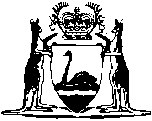 Taxi Amendment Act 2016Western AustraliaTaxi Amendment Act 2016Contents1.	Short title	22.	Commencement	23.	Act amended	24.	Section 17 amended	25.	Section 24 amended	26.	Part 3A inserted	2Part 3A — Adjustment assistance grants30J.	Terms used	230K.	Application for adjustment assistance grant	330L.	Requirement to grant application for adjustment assistance grant	430M.	Amount and payment of adjustment assistance grant	47.	Section 41 amended	5Western Australia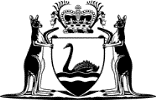 Taxi Amendment Act 2016No. 29 of 2016An Act to amend the Taxi Act 1994.[Assented to 3 October 2016]The Parliament of Western Australia enacts as follows:1.	Short title		This is the Taxi Amendment Act 2016.2.	Commencement		This Act comes into operation as follows —	(a)	sections 1 and 2 — on the day on which this Act receives the Royal Assent;	(b)	the rest of the Act — on a day fixed by proclamation, and different days may be fixed for different provisions.3.	Act amended		This Act amends the Taxi Act 1994.4.	Section 17 amended		Delete section 17(4).5.	Section 24 amended		Delete section 24(3).6.	Part 3A inserted		After section 30I insert:Part 3A — Adjustment assistance grants30J.	Terms used		In this Part — 	eligible owner, of taxi plates, means a person who — 	(a)	is the owner, or has an interest in the ownership, of the taxi plates; and	(b)	became the owner, or acquired the interest in the ownership, of the taxi plates — 	(i)	before 18 December 2015; or	(ii)	on or after 18 December 2015, but only if the application under section 24 for approval of the transfer of the ownership, or the interest in the ownership, of the taxi plates to the person was made before that day;	restricted taxi plates means taxi plates used, or to be used, on a taxi operated subject to conditions restricting the operation of the taxi to specified times or areas.30K.	Application for adjustment assistance grant	(1)	An eligible owner of taxi plates may apply for an adjustment assistance grant in respect of the taxi plates.	(2)	The application must be made to the Director General in the approved form on or before the prescribed day.	(3)	If the application is for an adjustment assistance grant in respect of taxi plates owned by 2 or more eligible owners in partnership, the application must — 	(a)	be made jointly by the eligible owners; and	(b)	specify a particular person who is to receive the grant on behalf of the eligible owners.	(4)	An applicant must provide any additional information that the Director General may require for the proper consideration of the application.	(5)	The Director General may require any information provided with an application to be verified by a statutory declaration.30L.	Requirement to grant application for adjustment assistance grant		The Director General must, by notice in writing, grant an application for an adjustment assistance grant in respect of taxi plates if satisfied that — 	(a)	the applicant, or in the case of a joint application each applicant, is the eligible owner of the taxi plates; and	(b)	no other application for an adjustment assistance grant in respect of the taxi plates has been granted.30M.	Amount and payment of adjustment assistance grant	(1)	The amount of an adjustment assistance grant is — 	(a)	in respect of taxi plates other than restricted taxi plates — $20 000; or	(b)	in respect of restricted taxi plates — $6 000.	(2)	An adjustment assistance grant in respect of taxi plates is to be paid to — 	(a)	the applicant; or	(b)	if the application specifies a person who is to receive the grant on behalf of the eligible owners of the taxi plates — that person.	(3)	No more than one adjustment assistance grant may be paid in respect of the same taxi plates.	(4)	The payment of an adjustment assistance grant is to be charged to the Taxi Industry Development Account.7.	Section 41 amended	(1)	In section 41(4) delete “With” and insert:		Without limiting Part 3A, with	(2)	In section 41(5):	(a)	after paragraph (b) insert:	(ba)	adjustment assistance grants under Part 3A; and	(b)	in paragraph (f) after “(b),” insert:		(ba),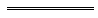 